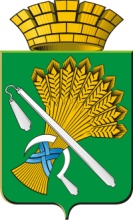 ГЛАВА КАМЫШЛОВСКОГО ГОРОДСКОГО ОКРУГАП О С Т А Н О В Л Е Н И Еот 21.12.2015 года   № 1762 г. КамышловОб утверждении плана работы межведомственной комиссии по ограничению распространения ВИЧ- инфекции на территории Камышловского городского округ на 2016 годРуководствуясь Федеральным законом от 06 октября 2003 года № 131-ФЗ «Об общих принципах организации местного самоуправления в Российской Федерации», Уставом Камышловского городского округа, с целью ограничения распространения ВИЧ- инфекции на территории Камышловского городского округа, и.о. главы администрации Камышловского городского округа ПОСТАНОВИЛ:	1. Утвердить план работы межведомственной комиссии по ограничению распространения ВИЧ- инфекции на территории Камышловского городского округа на 2016 год (прилагается).	2. Разместить настоящее постановление на официальном сайте Камышловского городского округа в информационно-телекоммуникационной сети «Интернет». 	3. Контроль  за исполнением настоящего постановления возложить на заместителя главы  Камышловского городского округа (по социальным вопросам) Половникова А.В.И.о. главы администрацииКамышловского городского округа			                            О.Л. ТимошенкоУТВЕРЖДЕНпостановлением  главыКамышловского городского округаот 21.12.2015 года № 1762  План работы межведомственной комиссии по ограничению распространения ВИЧ- инфекции на территории Камышловского городского округа на 2016 год    № п/пНаименование заслушиваемых вопросовНаименование заслушиваемых вопросовПредварительная дата проведенияОтветственные исполнителиI квартал 2016 годаI квартал 2016 годаI квартал 2016 годаI квартал 2016 годаI квартал 2016 года1.Состояние заболеваемости ИППП за 2015 год и январь- февраль 2016 года Пути решения сложившейся ситуацииСостояние заболеваемости ИППП за 2015 год и январь- февраль 2016 года Пути решения сложившейся ситуации18 марта 2016 годаГлавный врач Государственного бюджетного учреждения здравоохранения Свердловской области «Камышловская Центральная районная больница» (далее- ГБУЗ СО «Камышловская ЦРБ») (Закачурина И.В.)2.Состояние заболеваемости ВИЧ- инфекцией за 2015 год и январь- февраль 2016 годаМеры, необходимые к принятию, в целях сокращения уровня заболеваемости ВИЧ- инфекцией на территории Камышловского городского округаСостояние заболеваемости ВИЧ- инфекцией за 2015 год и январь- февраль 2016 годаМеры, необходимые к принятию, в целях сокращения уровня заболеваемости ВИЧ- инфекцией на территории Камышловского городского округа18 марта 2016 годаГлавный врач ГБУЗ СО «Камышловская ЦРБ»(Закачурина И.В.)Члены межведомственной комиссии по ограничению распространения ВИЧ- инфекции на территории Камышловского городского округа (далее МВК)3.Проведение анкетирования различных групп населения(учащиеся, работающее население, неорганизованное взрослое население) с целью оценки эффективности реализации мероприятий по профилактике ВИЧ- инфекции на территории Камышловского городского округаПроведение анкетирования различных групп населения(учащиеся, работающее население, неорганизованное взрослое население) с целью оценки эффективности реализации мероприятий по профилактике ВИЧ- инфекции на территории Камышловского городского округа18 марта 2016 годаГлавный врач ГБУЗ СО «Камышловская ЦРБ» (Закачурина И.В.)Члены МВКРуководители предприятий, индивидуальные предприниматели Камышловского городского округа II квартал 2016 годаII квартал 2016 годаII квартал 2016 годаII квартал 2016 годаII квартал 2016 года1.  Состояние заболеваемости ВИЧ- инфекцией за I квартал 2016 года17 июня 2016 года17 июня 2016 годаГлавный врач ГБУЗ СО «Камышловская ЦРБ» (Закачурина И.В.)2.Обеспечение выполнения действующего законодательства в области противодействия распространению ВИЧ- инфекции: санитарных правил 3.1.5.2826-10 «Профилактика ВИЧ- инфекции», распоряжения Правительства Свердловской области от 17 мая 2013 года №629-РП «О дополнительных мерах по ограничению распространения заболевания, вызываемого вирусом иммунодефицита человека (ВИЧ- инфекции) на территории Свердловской области17 июня 2016 года17 июня 2016 годаГлавный врач ГБУЗ СО «Камышловская ЦРБ» (Закачурина И.В.)Члены МВК3. Отчет о проделанной работе мультипрофессиональной команды (далее- МПК)Предложения по усовершенствованию работы в области профилактики ВИЧ- инфекции17 июня 2016 года17 июня 2016 годаГлавный врач ГБУЗ СО «Камышловская ЦРБ»(Закачурина И.В.)Члены МПКЧлены межведомственной комиссииIII квартал 2016 годаIII квартал 2016 годаIII квартал 2016 годаIII квартал 2016 годаIII квартал 2016 года1.Проведение мероприятий по ограничению распространения ВИЧ- инфекции: информирование населения о профилактике, лечении, предупреждении возникновения Проведение мероприятий по ограничению распространения ВИЧ- инфекции: информирование населения о профилактике, лечении, предупреждении возникновения 19 сентября 2016 годаГлавный врач ГБУЗ СО «Камышловская ЦРБ»(Закачурина И.В.)Члены МВКПредседатель Комитета по образованию, культуре, спорту и делам молодежи администрации Камышловского городского округа (далее- Комитет)Руководители учреждений среднего профессионального образования Камышловского городского округаНачальник 4-го отделения Сухоложского Управления ФСКН2.  Состояние заболеваемости ВИЧ- инфекцией за II квартал 2016 года Меры, необходимые к принятию, в целях сокращения уровня заболеваемости ВИЧ- инфекцией на территории Камышловского городского округа                                  Состояние заболеваемости ВИЧ- инфекцией за II квартал 2016 года Меры, необходимые к принятию, в целях сокращения уровня заболеваемости ВИЧ- инфекцией на территории Камышловского городского округа                                19 сентября 2016 годаГлавный врач ГБУЗ СО «Камышловская ЦРБ»(Закачурина И.В.)3.Состояние заболеваемости туберкулезом и ЗППП за 8 месяцев 2016 года Меры, необходимые к принятию, в целях сокращения уровня заболеваемости ВИЧ- инфекцией на территории Камышловского городского округа           Состояние заболеваемости туберкулезом и ЗППП за 8 месяцев 2016 года Меры, необходимые к принятию, в целях сокращения уровня заболеваемости ВИЧ- инфекцией на территории Камышловского городского округа           19 сентября 2016 годаГлавный врач ГБУЗ СО «Камышловская ЦРБ»(Закачурина И.В.)IV квартал 2016 годаIV квартал 2016 годаIV квартал 2016 годаIV квартал 2016 годаIV квартал 2016 года1.Подготовка к проведению мероприятий, приуроченных ко Всемирному дню борьбы со СПИДом на территории Камышловского городского округа (1 декабря 2015 года) Подготовка к проведению мероприятий, приуроченных ко Всемирному дню борьбы со СПИДом на территории Камышловского городского округа (1 декабря 2015 года) 21 ноября 2016 годаГлавный врач ГБУЗ СО «Камышловская ЦРБ»(Закачурина И.В.)Члены МВК2. Отчет о проделанной работе МПК за 10 месяцев 2015 года  Предложения по усовершенствованию работы в области профилактики ВИЧ- инфекцииОтчет о проделанной работе МПК за 10 месяцев 2015 года  Предложения по усовершенствованию работы в области профилактики ВИЧ- инфекции21 ноября 2016 годаГлавный врач ГБУЗ СО «Камышловская ЦРБ»(Закачурина И.В.)Члены МПКЧлены МВК3. Подведение итогов работы за годСостояние заболеваемости ВИЧ- инфекцией по состоянию на 21 ноября 2016 годаСостояние заболеваемости туберкулезом и ЗППП за 10 месяцев 2015 годаПодведение итогов работы за годСостояние заболеваемости ВИЧ- инфекцией по состоянию на 21 ноября 2016 годаСостояние заболеваемости туберкулезом и ЗППП за 10 месяцев 2015 года21 ноября 2016 годаГлавный врач ГБУЗ СО «Камышловская ЦРБ»4.Согласование и утверждение плана работы межведомственной комиссии по ограничению распространения ВИЧ- инфекции на территории Камышловского городского округа на 2017 год    Согласование и утверждение плана работы межведомственной комиссии по ограничению распространения ВИЧ- инфекции на территории Камышловского городского округа на 2017 год    21 ноября 2016 годаГлавный врач ГБУЗ СО «Камышловская ЦРБ» (Закачурина И.В.)Члены МВК